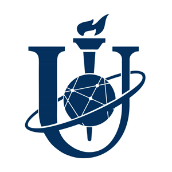 Міністерство освіти і науки УкраїниСУМСЬКИЙ ДЕРЖАВНИЙ УНІВЕРСИТЕТШановні колеги!Центр розвитку кадрового потенціалу Сумського державного університету запрошує педагогічних, науково-педагогічних та інших працівників закладів освіти взяти участь у програмі підвищення кваліфікації «Дистанційне навчання за будь-яких умов».Період проведення: 04.03-08.03.2024 р.Робоча мова: українська.Форма участі: дистанційна (платформа Google Meet).Загальний обсяг: 30 годин (10 аудиторних годин).Документ про підвищення кваліфікації: свідоцтво.Вартість: 600 грн.Тематичний план:Google-сервіси для організації навчального процесу та роботи: спільна робота з документами та сервісами, Google Drive,Google Docs/Sheets/Slides, Jamboard.Google-сервіси для організації навчального процесу та роботи: Google Calendar, Google Keep, Google Contacts, Google Forms, Google Classroom.Організація роботи у відеорежимі (Zoom, Skype, Microsoft Teams, Google Meet).Сервіси Microsoft365 для організації навчального процесу та роботи: OneDrive, Word/Excel/PowerPoint, Forms, Teams.Сервіси Microsoft 365 для організації навчального процесу та роботи: Sway, SharePoint, спільна робота, рецензування.Умови участі: для участі у програмі підвищення кваліфікації необхідно зареєструватися до 29 лютого за посиланням:http://surl.li/fssv Координатори: - Дудченко Віталіна Вікторівна, фахівець центру розвитку кадрового потенціалу,   e-mail: v.dudchenko@crkp.sumdu.edu.ua, тел. (066) 53-40-646;- Горета Любов В’ячеславівна, методист центру розвитку кадрового потенціалу,   e-mail: L.goreta@crkp.sumdu.edu.ua, тел. (050) 617-09-42;